Schreibe die Aufgaben unter die Malkreuze. 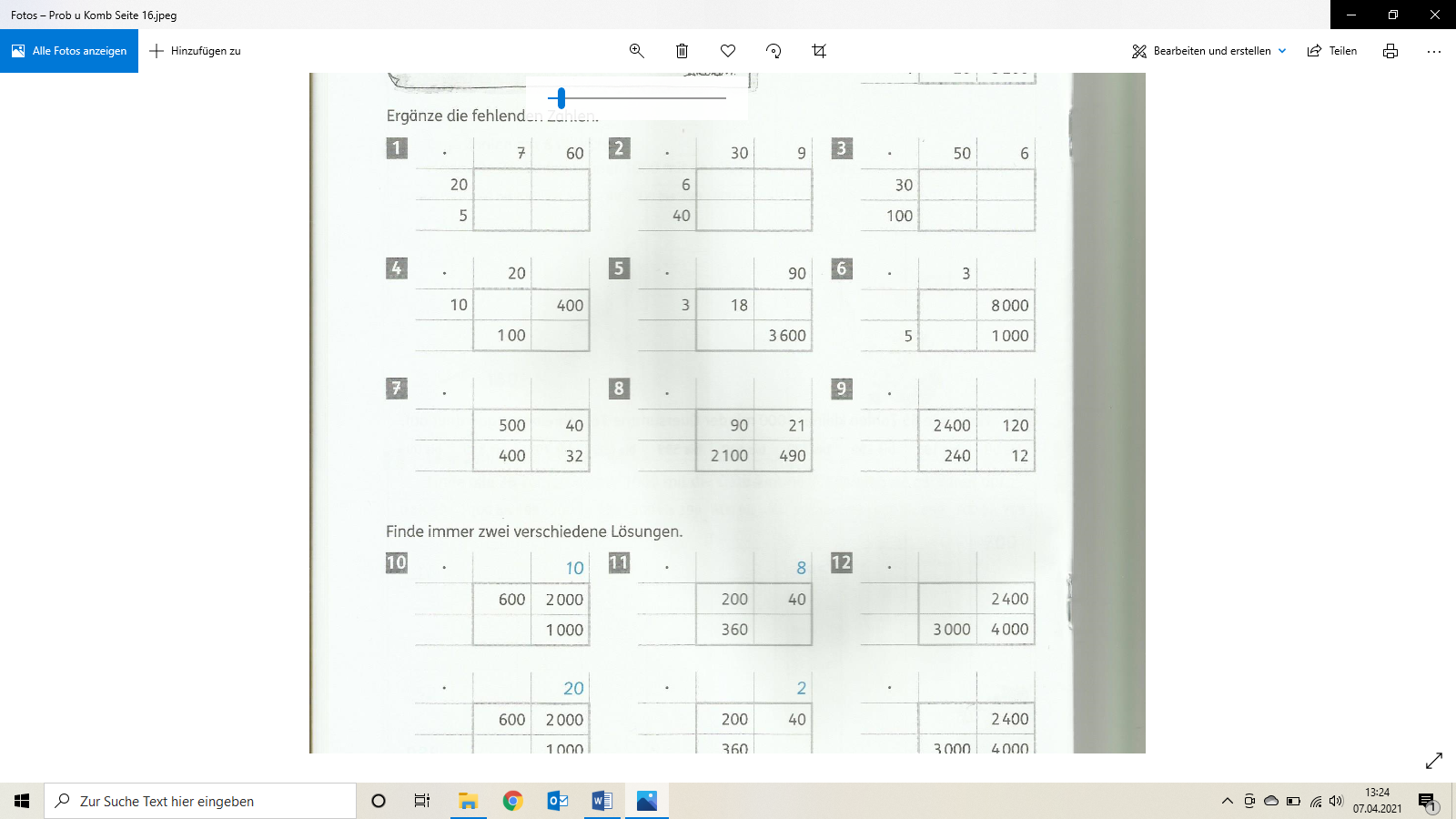 Ergänze die fehlenden Zahlen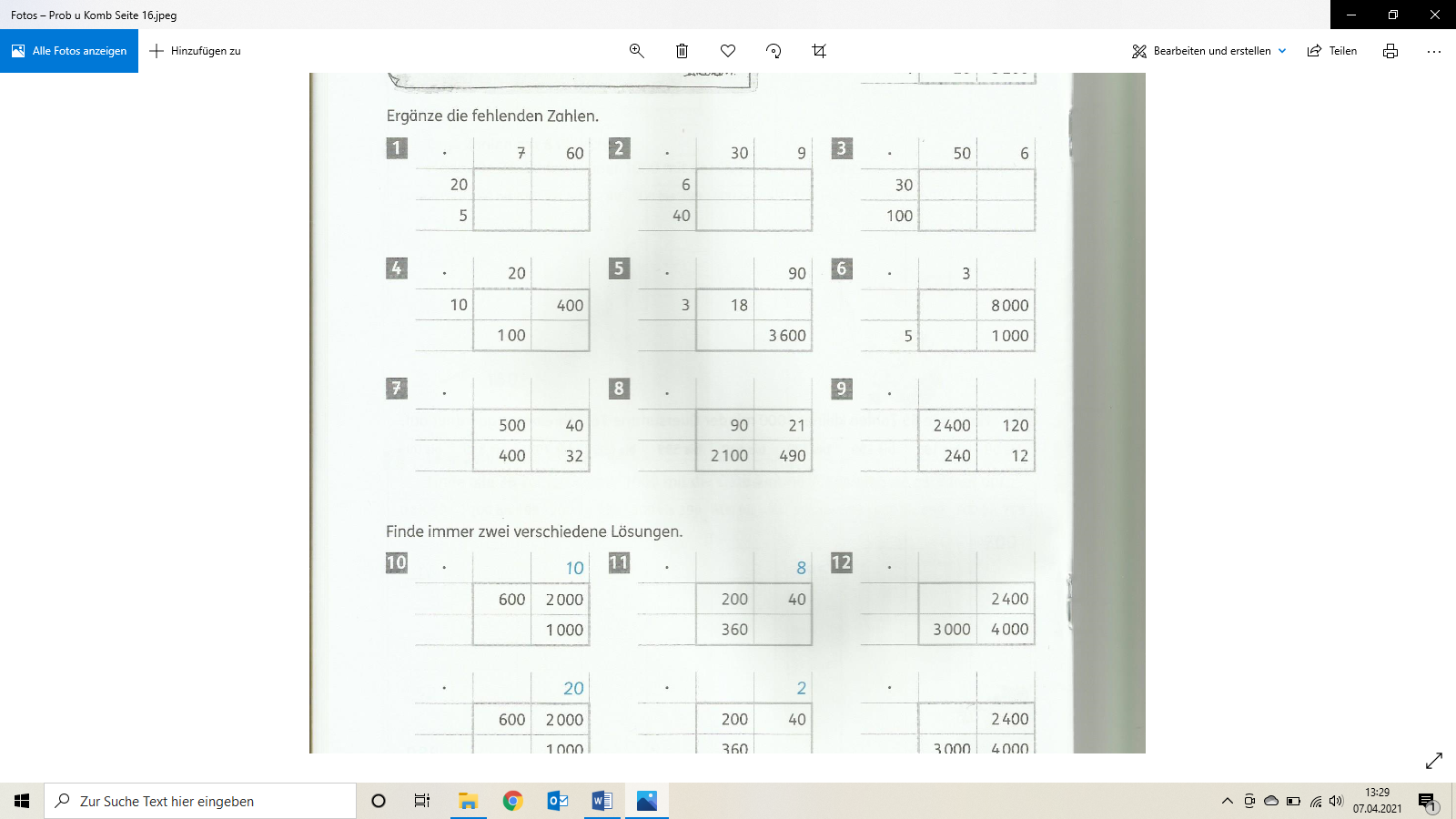 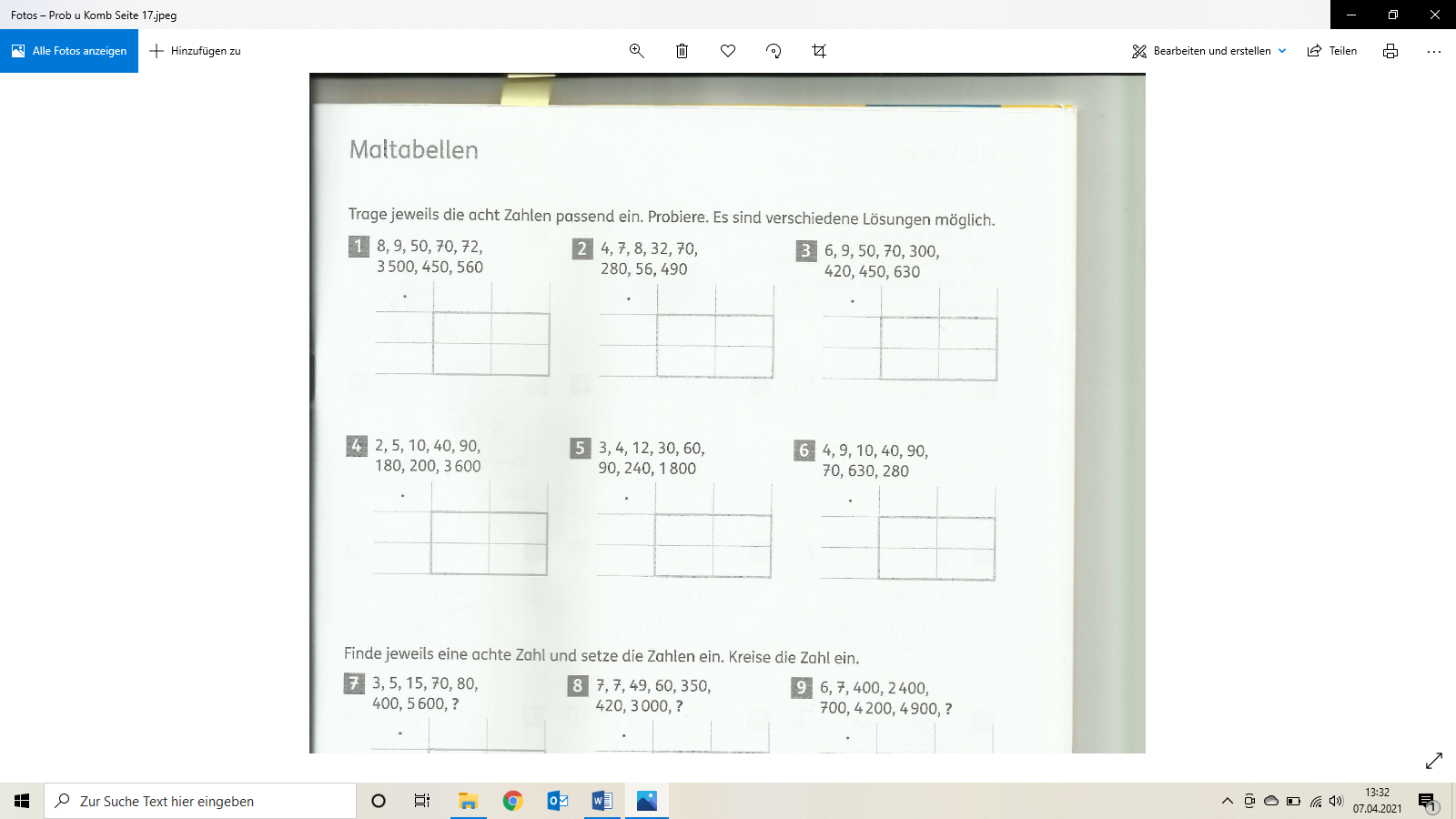 